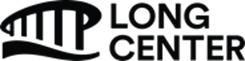 Seating and House Capacity The Debra and Kevin Rollins Studio Theatre, with its flexible black-box style seating configurations, may be used in a variety of configurations, with Wenger portable seating, for a fee.  If you are interested in reconfiguring the seating unit in the Rollins Studio Theatre, please inquire with the Long Center’s Production Department for a quote. Upon rental of the Debra and Kevin Rollins Studio Theatre, the seating will be set up in the standard 138 seat configuration. There are doors located in each of the four corners of the room which provide performers and patrons with multiple entrances into the performance space.  Additionally, a double door on the wall opposite of the control booth allows for scenery and equipment to be easily accessed from the backstage area.  Wheelchair and ADA access are available in all seating configurations.  Assistive listening devices are available upon request. Standard Configuration: 138 seats Maximum Seating Capacity:  229 seats For Seating Configuration options and diagrams, please contact the Production Supervisor. The Rollins Theatre must be restored to the standard 138 seat configuration if changed. ADA ComplientThe theatre's floor level and control booth are ADA accessible. ALD (assistive listening devices) is available upon request. Room Specifications Dimensions: 60’ x 46’-0” Floor to Catwalk Height:  20’-0” Control Room Dimensions: 26’-6” wide x 10’-8” deep Catwalks There are five rows of catwalks spanning over the Rollins Theatre; each is 3’-2” wide Stage Floor The stage floor, in order of constructions includes a resilient rubber vapor barrier, sleepers, 2 layers of ¾” plywood, and topped with ¼” Masonite. Drawings available upon request   Loading Access The loading door is 8’-0” wide by 8’-0” tall. The door from the loading area into the theatre is 7’-6” wide by 6’-10.5” tall. The loading door is located on the east side of The Long Center.  There is no loading dock on the stage floor level.  A lift gate is required to unload heavy boxes and items into the Rollins Studio Theatre.  Dressing Rooms There are two dressing rooms for the cast and crew.  These dressing rooms will accommodate 10 people each.  Both are equipped with Clear-Com wall panels and video monitors (displaying FOH video shot).  The Clear-Com panels can receive page announcements from the Stage Manager as well as “program” audio from the theatre's house mic. Greenroom A greenroom/lounge for performers is available in the backstage area equipped with kitchen sink and mini fridge. (Please no cooking on site)Laundry Rooms Laundry facilities are available in the backstage area.  There is one household size washing machine and one household size dryer. (1x) Steamer, (1x) Iron/Ironing Board, and (3x) Z-racksSoft Goods: Amount 	Item 	Size 	Material & Notes  Lighting  The Debra and Kevin Rollins Studio Theatre is equipped with 2400-Watt high rise dimmers dedicated to the house light circuits.  There is a house “rep” plot – this plot may be changed but must be restored at the end of the engagement.  Plot available upon request.  The following equipment is currently in inventory; The Long Center makes no guarantees as to future availability. Control  Fixture Inventory   	 	* Manufacturer’s website about this product:  http://www.seachangeronline.com/profile.html Lighting Positions and Circuits The handrails of the catwalks are the only permanent lighting positions in the theatre.  Additional lighting pipes may be dead hung in virtually any position. All circuits terminate in stage pin connectors.  Non-dim circuits are relay-switched, suitable for powering motors and moving lights at 120v. At the catwalk level there are 152 @ 20A circuits, 4 @ 50A circuits and 16 @ 20A non-dim circuits.  Additional circuits are available at or near the stage in the following locations: Location 	# of lighting circuits Lighting Network and DMX distribution Ethernet ports for access to the ETCNET lighting network are distributed throughout the theatre.  All data distribution is via the lighting network; there are no DMX dry lines in the facility.  To protect the integrity of the lighting system, only approved equipment may be connected to the lighting network.   Cue Light System (1x) Leon Audio 14-channel master control unit located in the control booth (6x) Leon Audio QLS-B Mk3 cue light station 3pin Connection jacks for cue light stations are available throughout the theatre. Projection The following equipment is currently in inventory; The Long Center makes no guarantees as to future availability. Projector 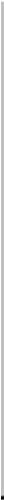 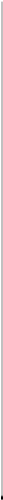 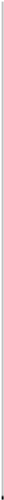 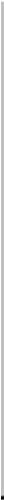 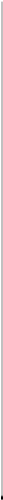 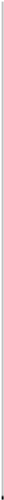 Projection Screen AudioVariable Acoustics The Debra and Kevin Rollins Studio Theatre is equipped with a variable acoustic system using tracked, “walk-along” style variable acoustic curtains.  This enables the room to become more ‘live’ or ‘dead’ depending on the needs of the event.  All curtains are 25 oz. velour with 100% fullness.  The following equipment is currently in inventory; The Long Center makes no guarantees as to future availability. Loudspeakers/Amplification All loudspeakers in the Rollins Studio Theatre are manufactured by Eastern Acoustic Works (EAW).  The components are portable and may be set up according to the configuration of the performance space.  The system uses various models of QSC amplifiers.  Some of the speakers (indicated below) are hung in a “rep” plot configuration; these speakers can be moved but must be restored to their “rep” positions after the engagement. Location 	Quantity Speaker Model 	Amplifier Model Available Amplifiers 	Amount 	Manufacturer 	Model 	Description House Mixing Console 	Amount 	Manufacturer 	Model 	Description 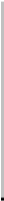 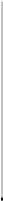 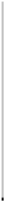 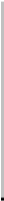 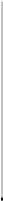 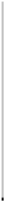 Outboard Equipment Theatrical Intercom The Rollins Theatre has a built-in four-channel Clear-Com system with hard wired connections in all production and backstage areas. There are no in-house options for Wireless Com at this time. Amount 	                  Manufacturer 	Model 	Description Microphones and Direct Input Boxes (prior advancement required)Amount  	Manufacturer 	Model 	Description Ancillary Equipment Additional Audio Items available for rent. Inquire with The Long Center’s Production Department for current rental fees  Amount 	Manufacturer 	Model 	Description 	Cost Stage Area Power All connections and disconnections to these panels must be performed by house personnel. Nominal voltage is 120/208v 3 phase, 60Hz.  All Cam-Lock for lighting power connections have neutral and ground reversed.  The company switches for Audio power do not have neutral and ground reversed; they are Pin and Sleeve connections. Company Switches Amperage 	Location 	Connection Type 	Notes Amount  	Manufacturer 	Part # 	Description Theatrical Audio Power In the Rollins Studio Theatre, there are numerous power outlets with orange Edison connectors.  These have an isolated ground specifically for audio equipment.  They should only be used for such. These outlets are also connected to the audio sequencer, which must be powered on at the audio rack to energize the outlets. Theatrical Lighting Control Power In the Rollins Studio Theatre, there are a few power outlets with blue Edison connectors.  These are on the same power conditioner UPS as the lightboard and should only be used for lighting control equipment. Rollins Studio Theatre Area Floor Plan 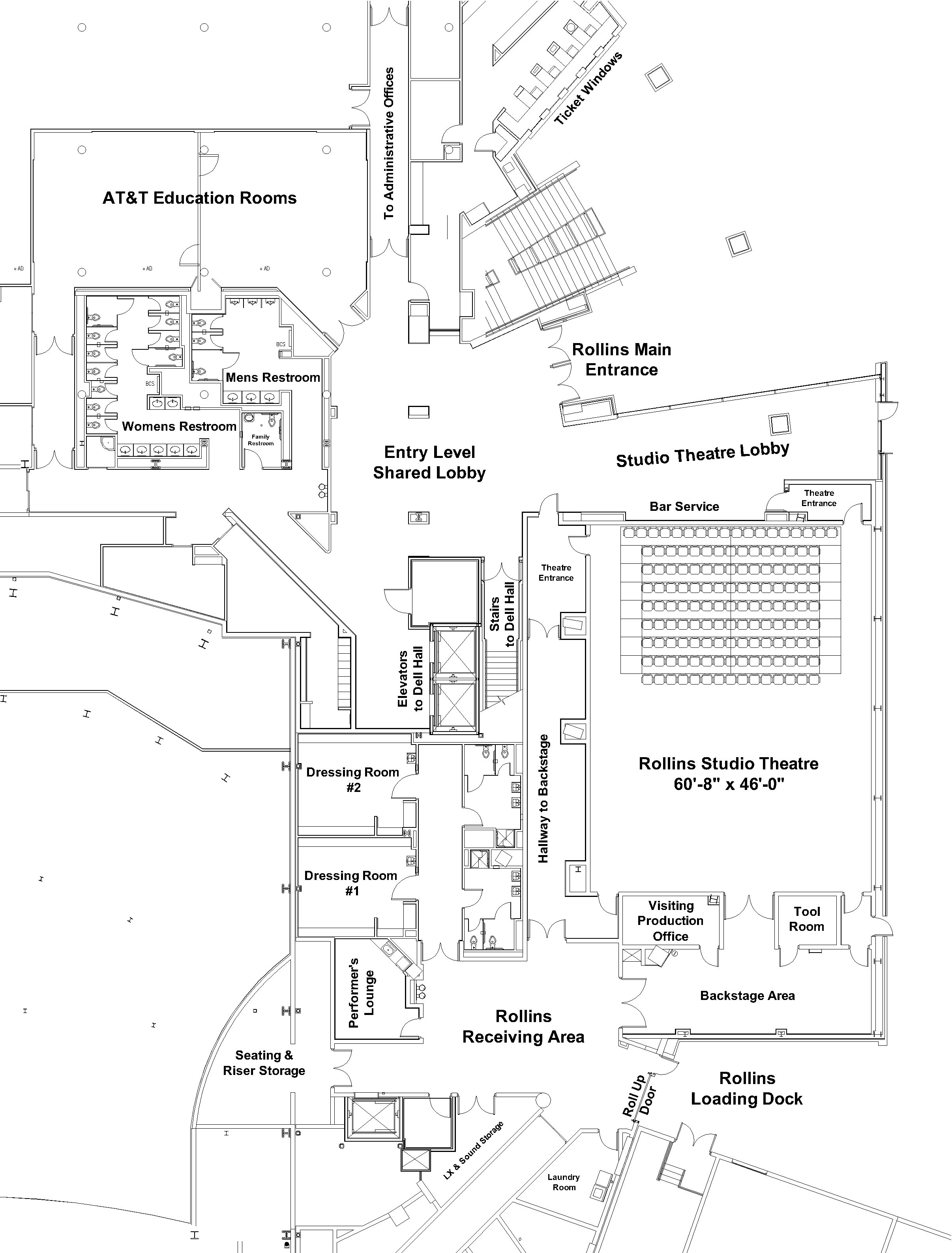 Drawing Not to ScaleRollins Studio Theatre Photos 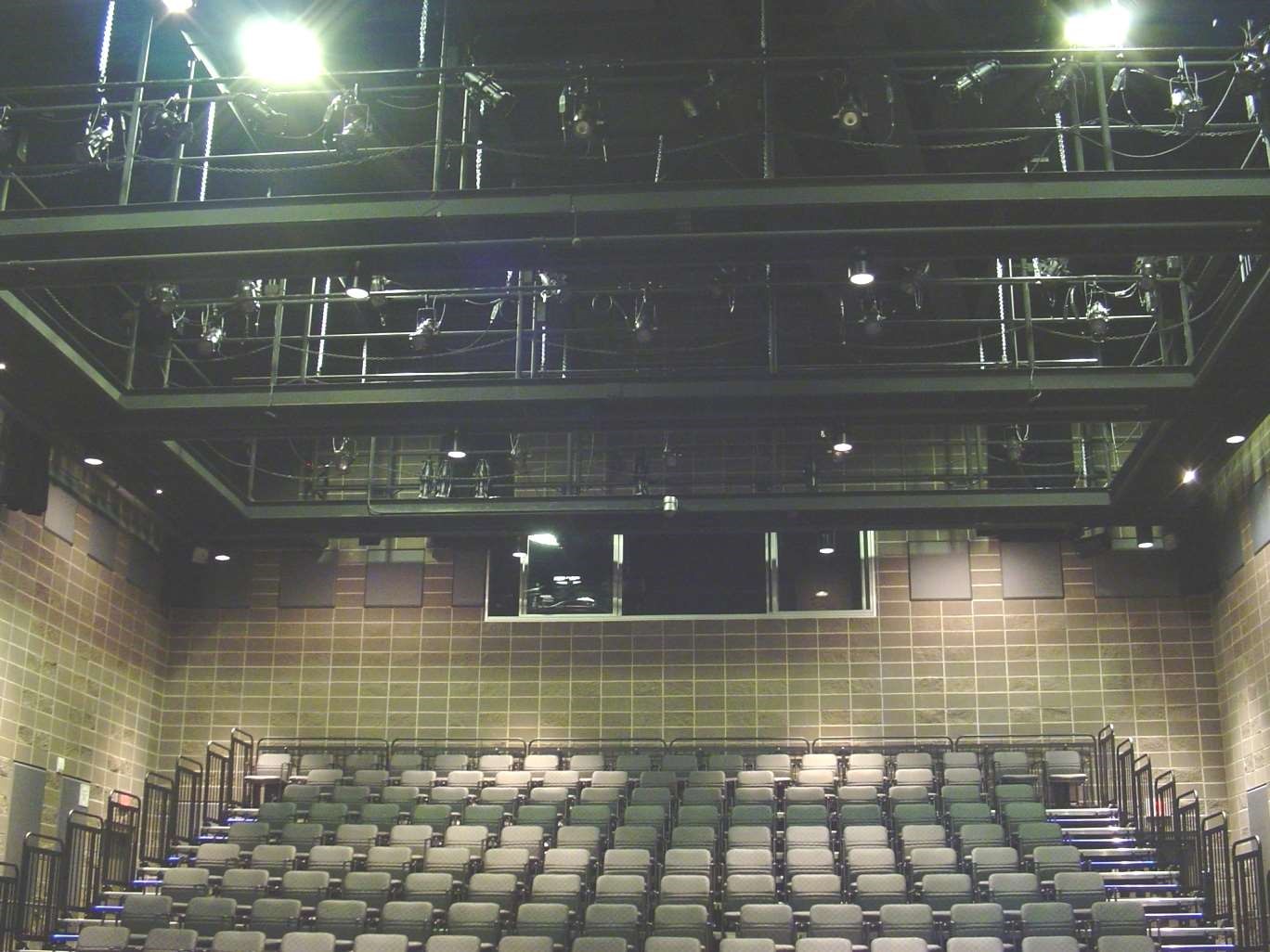 End Stage Medium Seating Configuration from the loading doors 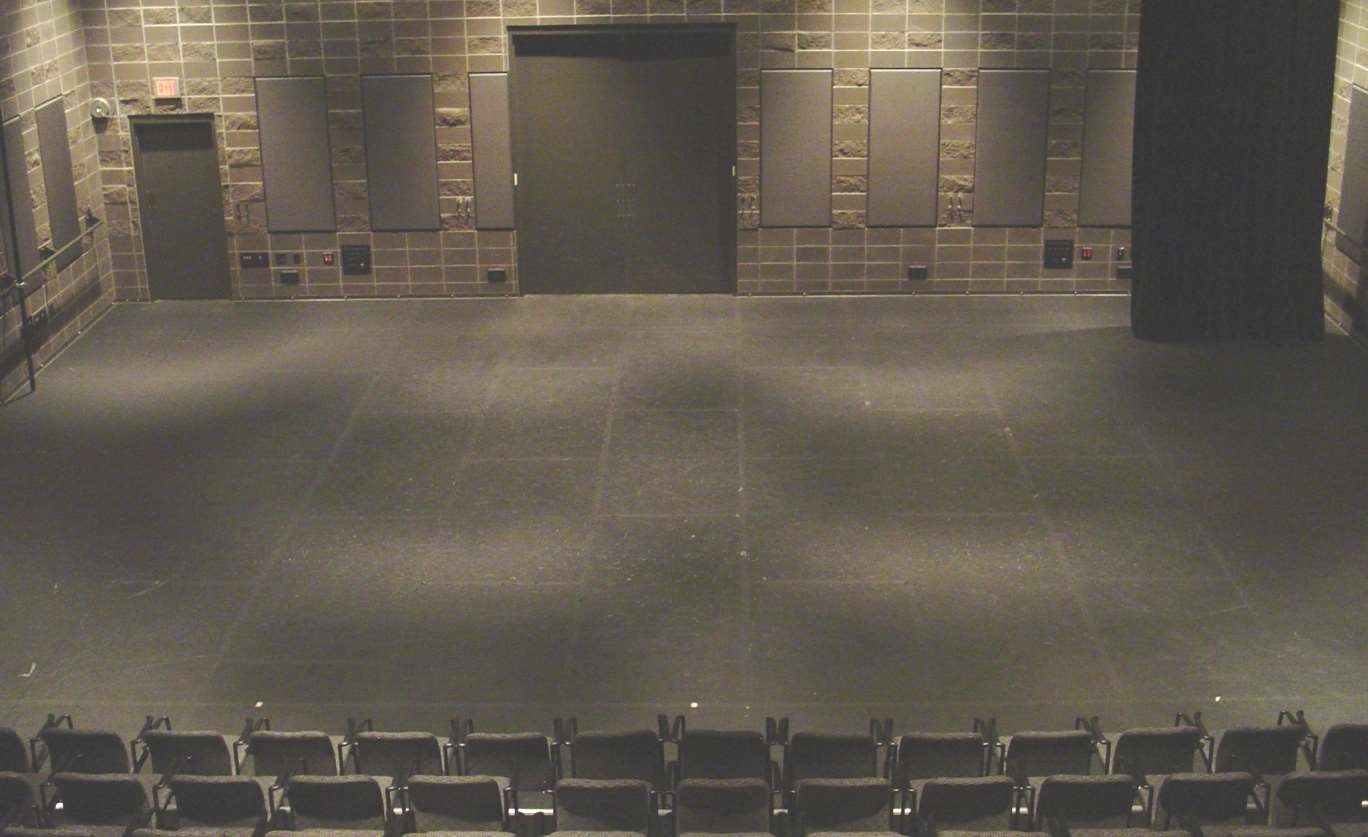  Rollins End stage Medium Seating Configuration View from the Tech BoothRollins Studio Theatre Loading Dock  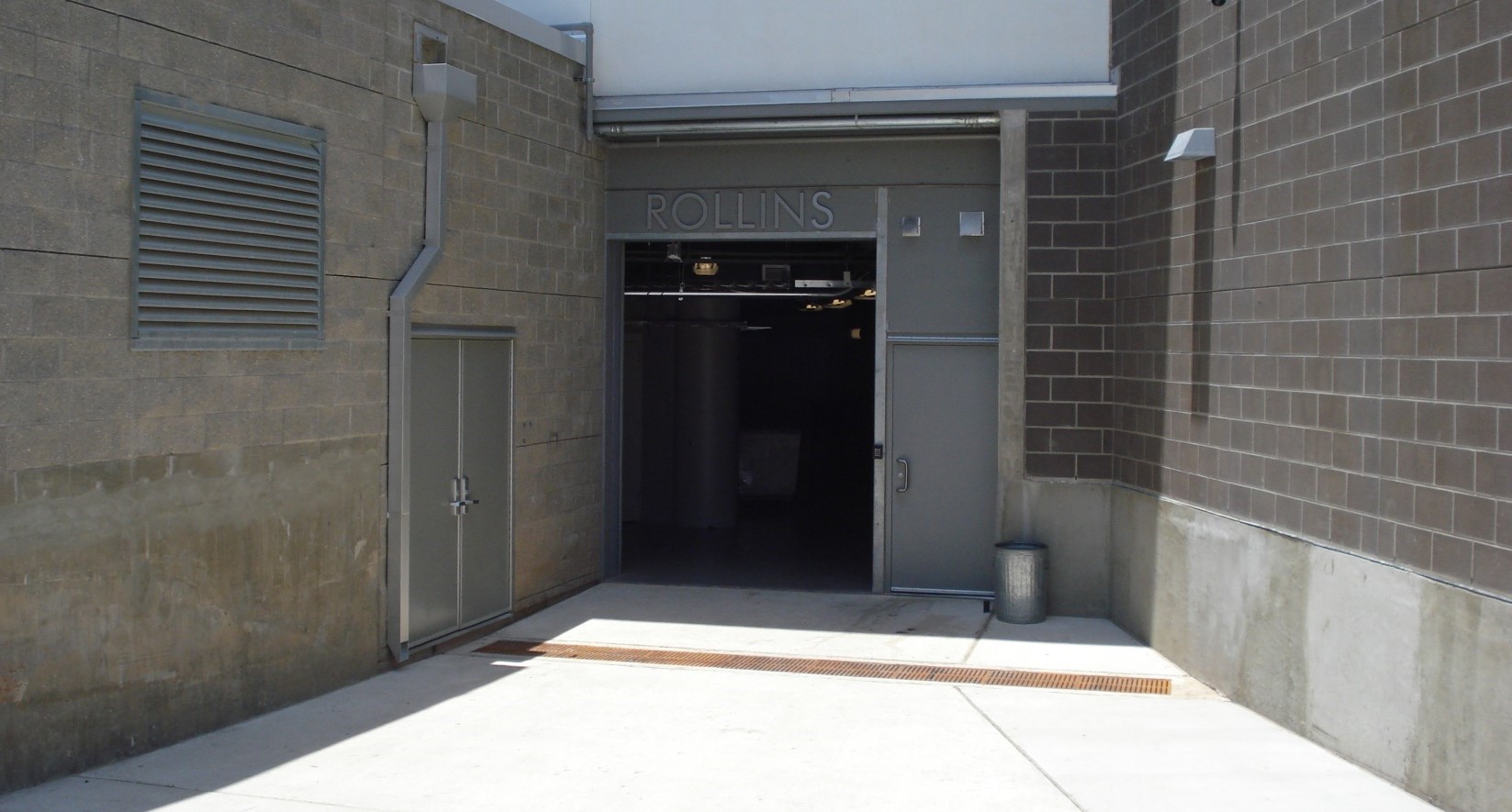 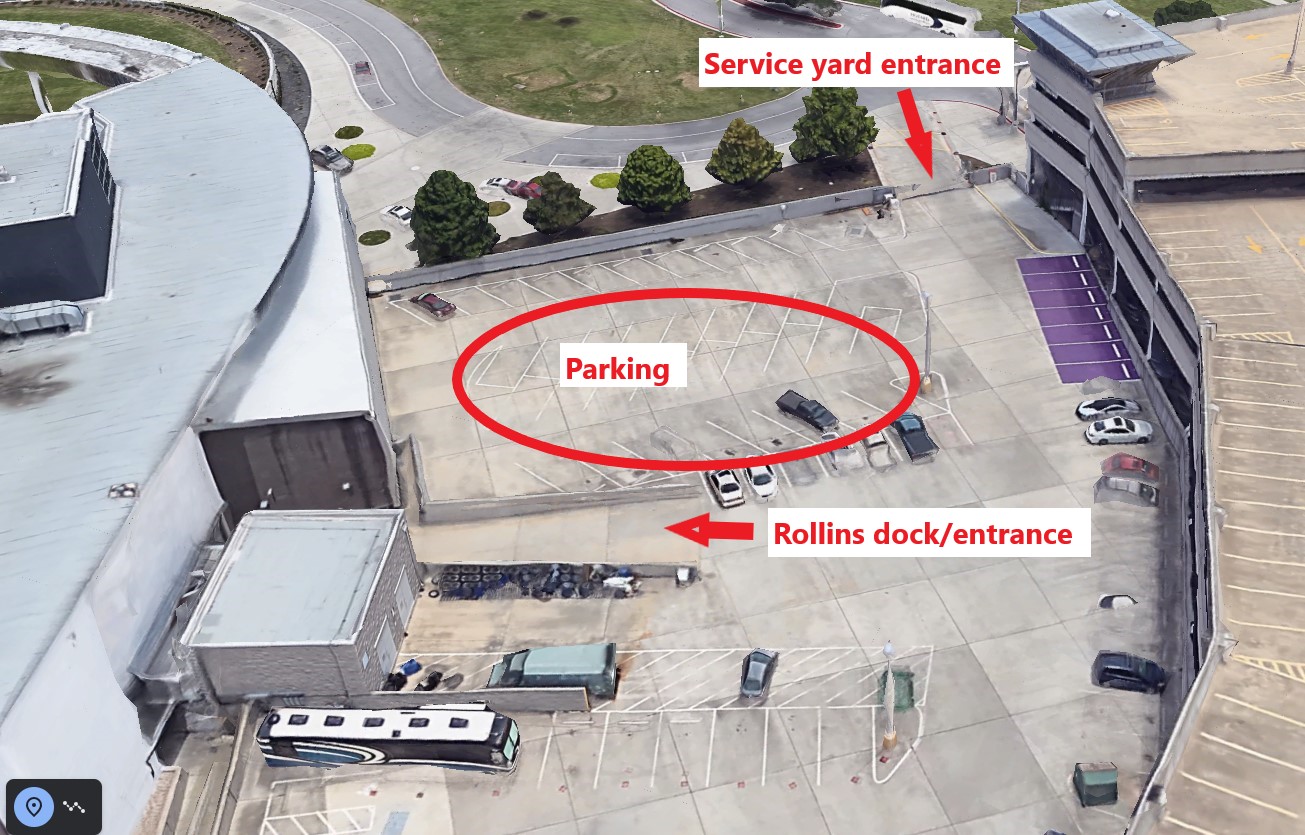 8 Legs 12’-0”w x 19’-0”h 25oz Velour Sewn Flat w/ Grommets & Ties 2 Legs 10’-0”w x 19’-0”h 25oz Velour Sewn Flat w/ Grommets & Ties 1 Borders 44’-0”w x 6’-0”h 25oz Velour Sewn Flat w/ Grommets & Ties 1 Traveler 2 panels; each 22’-0”w x 20’-0”h 25oz Velour; w/ Traveler Track, & Pulley 1 Black Scrim 38’-0”w x 19’-0”h Black Sharkstooth Scrim w/ Grommets & Ties 1 White Scrim 38’-0”w x 19’-0”h White Sharkstooth Scrim w/ Grommets & Ties 2 White Cyc 38’-0”w x 19’-0”h White Muslin w/ Grommets & Ties 1 ETC ION – 4 DMX 512 universes, with a 40 fader expansion wing 184 2400-Watt Standard ETC Sensor Dimmers 4 6000-Watt Standard ETC Sensor Dimmers 21 2400-Watt Non-Dim Circuits 6 Portable 2-Port ETCNet2 DMX Nodes for DMX Output/Input 1 Wireless Remote Focus Unit 1 iPad Mini w/ ETC Remote Focus App 78 Source Four ERS Bodies w/ 750-Watt Lamp 6 ETC 19-Degree Source Four Lens Tubes 24 ETC 26-Degree Source Four Lens Tubes 42 ETC 36-Degree Source Four Lens Tubes 12 ETC 50-Degree Source Four Lens Tubes 12 ETC 15-30 Degree Source Four Zoom ERS w/ 750-Watt Lamp 12 ETC 25-50 Degree Source Four Zoom ERS w/ 750-Watt Lamp 24 ETC Source Four PAR w/ 750-Watt Lamp 10 Altman Spectra Cyc 200 6 SeaChanger Color Mixing Units in 36-degree Source Four w/ 750-Watt Lamp* North Wall 6 @ 20A, 1 @ 20A non-dim East Wall 9 @ 20A, 1 @ 20A non-dim South Wall 6 @ 20A, 1 @ 20A non-dim West Wall 9 @ 20A, 1 @ 20A non-dim Backstage Area 2 @ 20A, 1 @ 20A non-dim Amount Manufacturer Model Description 1 DA-LITE Professional Electrol Motorized projections screen.  Permanently mounted to the south wall at catwalk level.   Screen is 16’x21’. Portable (hung in “rep” position) LR2 EAW KF300isr Full Range Cabinet QSC CX702 Portable 4EAW SBX200 Subwoofer QSC CX902 Portable 4 EAW SM129z Monitor Wedge QSC CX702 Portable 2 EAW JFx290 Full Range Cabinet Portable 4 EAW JFX88 Full Range Cabinet QSC CX702 Portable (hung in “rep” position) Cntr1 EV Xi-1082 QSC CX702 2QSC CX702 2-Channel Power Amplifier. These amps can be used for EAW speakers: JFX290, SM129z, JFX88, & EV Xi-1082. 425W @ 8Ω.  700W @ 4Ω. 1 QSC CX902 2-Channel Power Amplifier. These amps can be used to power the EAW subwoofers, SBX200. 550W @ 8Ω.  900W @ 4Ω. Amount Manufacturer Model Description 1 Allen & Heath GLD-AR2412 Audio Rack 24 input channels x 12 outputs expander audio rack 2 Allen & Heath GLD-AR84 Audio Rack 8 input channels x 4 outputs expander audio rack 4 Clear-Com RS-601 Wired Belt Pack 2 Clear-Com CC-260 Headset – Double Muff 4 Clear-Com CC-95 Headset – Single Muff 4 Shure SM57-LC Dynamic Instrument Microphone 4 Shure SM58-LC Dynamic Vocal Microphone 4 AKG 535EB Condenser Microphone 2 Shure Beta 87C Condenser Vocal Microphone 2 BSS AR-133 Active Direct Box Amount Manufacturer Model Description 2 Whirlwind MS-12-0-NR-050-SS Microphone Sub Snake 2 Ultimate Support TS-99B Speaker Stands 6Atlas Sound-Straight Mic Stand1 Shure AD4D Wireless Receiver Dual Channel G57 band Receiver -2 Shure AD1 Beltpack Transmitter Transmitter  with MKE2 Lavaliere Mic P/U- $55/day $100/Week 2 Shure AD2 Handheld Transmitter (58,87) Handheld sm58  Mic with built-in Transmitter P/U- $55/day $100/Week 100 Amps Rollins Backstage Area Cam-Lok; Panel with Stage Pin and Edison on Wall 8 @ 20A stage pin, 8 @ 20A edison 100 Amps Southwest Catwalk Level Cam-Lok 60 Amps Rollins Backstage Area 60 Amp Pin and Sleeve* Isolated Ground, Audio Only 1 Leviton Connectors are 560P9W 50’ 60-Amp Pin and Sleeve Cable 1 Union Connector 56DBT-06122U-IG 60-Amp Pin and Sleeve Breakout Box with 12 circuit breakers with 2 Edison connectors each. 